NORMAS PARA ELABORAÇÃO DO TRABALHO FINAL1.  A apresentação da dissertação/tese deve ser feita de acordo com a publicação editada pela EdUFF (Abreu ES, Teixeira JCA. Apresentação de Trabalhos Monográficos de Conclusão de Curso. EdUFF, 10ª edição, 2012), que pode ser consultada em http://www.eduff.uff.br/index.php/livros/218-apresentacao-de-trabalhos-monograficos-de-conclusao-de-curso (versão em pdf acesso livre), excluindo as formatações estabelecidas ao final destas normas.2.  Artigos publicados, aceitos para publicação ou enviados para publicação (com as cartas de aceite ou de recebimento dos periódicos) devem ser incluídos no fim da dissertação/tese como anexos. 3. Referências bibliográficas da dissertação/tese – de acordo com as normas do International Committee of Medical Journal Editors - http://www.icmje.org. De forma resumida, estas normas podem ser encontradas em http://www.nlm.nih.gov/bsd/uniform_requirements.html. As referências devem ser em espaço simples, porém deve haver espaço de uma linha em branco entre as referências (Fonte: Arial 12).4. Os alunos poderão optar entre as seguintes formatações de tese/dissertação: convencional ou compactada*.ORDENAÇÃO DOS ELEMENTOS NA APRESENTAÇÃO DE DISSERTAÇÕES E TESES*NORMAS PARA FORMATAÇÃO COMPACTADA1. As partes pré-textual e pós-textual são idênticas à formatação convencional. 2. Os artigos científicos substituirão “Material e Métodos” e “Resultados”. Os resumos que precedem os artigos científicos devem ser mais detalhados. Além disso, esses trabalhos devem estar diretamente relacionados à tese/dissertação. Incluir apenas os artigos essenciais à resposta aos objetivos da tese/dissertação. Aqueles publicados durante este período, porém sem relação direta com a tese/dissertação, podem ser inseridos na parte pós-textual no Capítulo “Anexos” ou “Apêndices”.3. Figuras, tabelas ou outras informações relevantes à discussão da tese/dissertação, que não puderam ser incluídas nos artigos científicos por limitação de espaço, podem ser inseridas na parte pós-textual.4. Outras atividades relevantes do aluno durante seu curso também poderão ser colocadas na parte pós-textual (opcional).5. Para alunos de Doutorado que optarem pela formatação compactada:- É necessário que o aluno apresente pelo menos DOIS ARTIGOS CIENTÍFICOS publicados ou aceitos, dos quais pelo menos um deve ser publicado em periódico Qualis B2 ou superior e outro, pelo menos, em periódico Qualis B de acordo com a classificação mais recente da CAPES na Área de Concentração CBIII.O aluno deve ser primeiro autor em pelo menos um artigo e coautor em outro artigo. O orientador deve ser coautor em todos os artigos.6. Para alunos de Mestrado que optarem pela formatação compactada:- É necessário que o aluno apresente pelo menos UM ARTIGO CIENTÍFICO publicado ou aceito em periódico Qualis B3 ou superior de acordo com a classificação mais recente da CAPES na Área de Concentração CBIII. O aluno deve ser primeiro autor do artigo. O orientador deve ser coautor em todos os artigos.7. O formato dos artigos incluídos no trabalho deverá obedecer às seguintes normas: a) Para artigos publicados: colocar cópia tal como foi publicado; b) Para artigos aceitos tendo o autor já recebido as provas no formato impresso da revista: colocar tal como ele está nas provas, ou seja, já no formato de artigo impresso para publicação;c) Para artigos aceitos não tendo o autor recebido ainda a cópia das provas no formato impresso em que será publicado: colocar no formato do manuscrito submetido à revista. Colocar a comprovação de aceite como figura logo após o resumo em português;8. Todas as páginas da tese/dissertação deverão estar numeradas em sequência própria, mesmo que os artigos incluídos no trabalho tragam sua própria numeração.A seguir, encontram-se os modelos de Capa, Folha de rosto e Folha de aprovação com elementos para a identificação da Tese/Dissertação. Os modelos já estão formatados.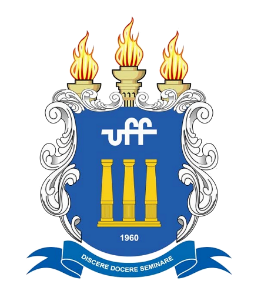 UNIVERSIDADE FEDERAL FLUMINENSEINSTITUTO BIOMÉDICOPROGRAMA DE PÓS-GRADUAÇÃO EM MICROBIOLOGIA E PARASITOLOGIA APLICADASNOME DO ALUNODigite o título do trabalho em letras maiúsculasNiterói, RJ20__NOME DO ALUNODigite o título do trabalho em letras maiúsculasTese/Dissertação apresentada ao Programa de Pós-Graduação em Microbiologia e Parasitologia Aplicadas do Instituto Biomédico da Universidade Federal Fluminense como requisito parcial à obtenção do título de Doutor/Mestre.Área de Concentração: XXXXXXXXOrientador: Prof. Dr.Coorientador (se houver): Prof. Dr.ATENÇÃO: Essa é a folha de rosto. Aqui se inicia a contagem das páginas.Niterói, RJ20__NOME DO ALUNODigite o título do trabalho em letras maiúsculasTese / Dissertação apresentada ao Programa de Pós-Graduação em Microbiologia e Parasitologia Aplicadas do Instituto Biomédico da Universidade Federal Fluminense como requisito parcial à obtenção do título de Doutor/Mestre.Área de Concentração: XXXXXXXXAprovada em: ___ de __________ de 20__.BANCA EXAMINADORA___________________________________________________________________Prof. Dr...................... (SIGLA DA INSTITUIÇÃO)___________________________________________________________________Prof. Dr...................... (SIGLA DA INSTITUIÇÃO)__________________________________________________________________Prof. Dr...................... (SIGLA DA INSTITUIÇÃO)ATENÇÃO: A Banca Examinadora da Tese de Doutorado é composta por 5 membros, incluindo o orientador (Presidente). Por outro lado, o orientador não comporá a Banca de Dissertação de Mestrado. O revisor da dissertação/tese de Mestrado/Doutorado poderá ser membro da Banca Examinadora (titular ou suplente). O primeiro nome da lista é o Presidente da Banca.Niterói, RJ20__Regras para formatação do manuscrito1 – RedaçãoO texto deve ser redigido de forma clara com concisão, impessoalidade, objetividade, precisão e simplicidade.2 - PapelUtilizar papel 75g./80 gr., tipo A-4, tendo 297mmX210mm.3 - TextoUtilizar Fonte Times New Roman/ Arial, tamanho 12, em espaço 1,5 cm devendo o texto ser justificado às margens. Margens esquerda, superior e inferior de 3 cm e margem direita de 2 cm. Os parágrafos devem ter 3 cm a partir da margem esquerda.  Entre os parágrafos, deve-se utilizar mesmo espaçamento do texto (1,5 cm). Dividir seções ou capítulos, numerados em ordem sequencial.4 - PaginaçãoPré-textuais - Iniciar a numeração, a partir da capa, em números romanos minúsculos (i, ii, iii, iv, ....)Corpo da Monografia e Pós-textuais - Numeração deverá ser feita com números arábicosA numeração deverá ser no canto superior direito, a 2,5 cm da borda do papel. A capa deve ser contada, porém não deve receber a impressão do número.5 - Tabelas, ilustrações, quadros:  devem ser inseridas intercalados ao texto. A numeração deve ser sequencial dentro da categoria e devem ter legendas autoexplicativas sem pontuação ao final.6 – Nota de rodapé  	É uma nota explicativa colocada na parte inferior da página, devendo ser colocada na mesma página em que é referenciada. A nota de rodapé é identificada por números arábicos colocados sobrescritos no texto onde é feita a declaração. As notas de rodapé são separadas do texto por dois espaços duplos e um traço com um terço da largura útil da página a partir da margem esquerda. Deve-se utilizar a mesma fonte do texto, porém com tamanho menor (10), com espaço simples.7 – Indicação da fonte consultada no textoA indicação de fonte consultada no texto deve obedecer à seguinte norma: um autor - Almeida (1991); dois autores Cervo e Bervian (2002); três ou mais autores: França et al. (2001). A palavra “et al.” deve ser grafada em itálico. No caso de dois autores, deve-se utilizar o aditivo “e” em grafia minúscula.Já a indicação da fonte após o texto, deve vir entre parêntesis seguindo a proposta a seguir: um autor – (ALMEIDA, 1991), dois autores (CERVO; BERVIAN, 2002) e três ou mais autores (FRANÇA et al., 2001). No caso de dois autores, deve-se colocar ponto e vírgula para separar os dois sobrenomes dos autores.Em caso de mais de uma referência do mesmo autor principal, deve-se utilizar a ordem cronológica de publicação dos artigos do mais antigo ao mais recente. No caso de dois artigos dos mesmos dois primeiros autores do mesmo ano, deve-se usar a identificação “a” e “b” após ano de publicação do artigo como exemplo a seguir: Junqueira et al., 2010a e Junqueira et al., 2010b.ESTRUTURAELEMENTOS – FORMATAÇÃOCONVENCIONALELEMENTOS – FORMATAÇÃO COMPACTADA*Pré-textuais Capa (obrigatório) Folha de rosto (obrigatório) Ficha catalográfica (obrigatório) Folha de aprovação (obrigatório) Dedicatória (opcional) Agradecimento (opcional) Epígrafe (opcional) Resumo na língua vernácula (obrigatório) Resumo em língua estrangeira: inglês - Abstract (obrigatório) Lista de ilustrações (opcional) Lista de tabelas (opcional) Lista de abreviatura, siglas (opcional) Lista de símbolos (opcional) Sumário (obrigatório) Capa (obrigatório) Folha de rosto (obrigatório) Ficha catalográfica (obrigatório) Folha de aprovação (obrigatório) Dedicatória (opcional) Agradecimento (opcional) Epígrafe (opcional) Resumo na língua vernácula (obrigatório) Resumo em língua estrangeira: inglês - Abstract (obrigatório) Lista de ilustrações (opcional) Lista de tabelas (opcional) Lista de abreviatura, siglas (opcional) Lista de símbolos (opcional) Sumário (obrigatório) Textuais(obrigatório)IntroduçãoDesenvolvimentoConclusõesIntrodução Objetivos Material e métodos Resultados Discussão Conclusões Introdução ObjetivosResumo em português antes de cada artigo científicoArtigo(s) científico(s)DiscussãoConclusões 